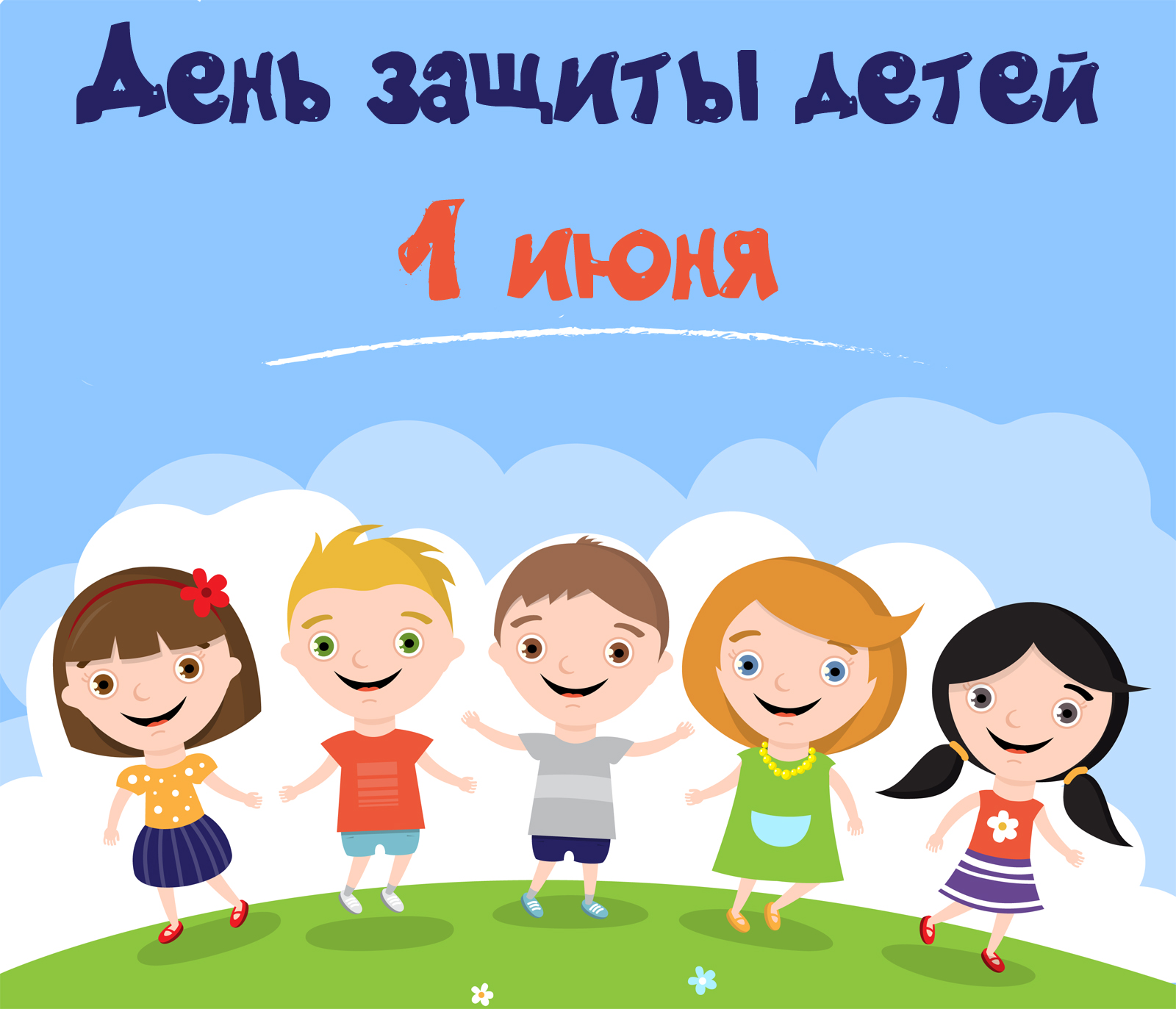 Анонс МКУК «Сельский дом культуры «Гротеск» с. п. Верхнеказымский на май 2018 г.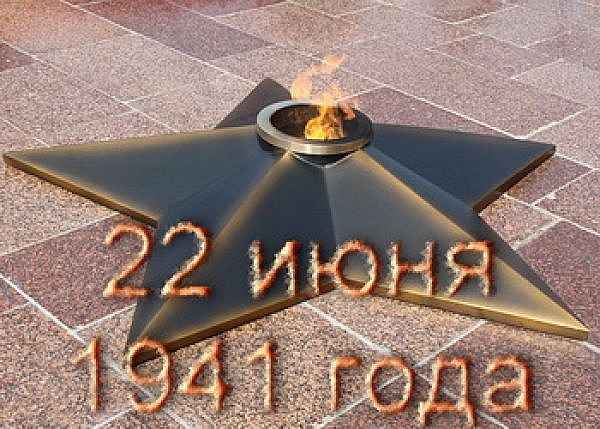 №ДатаДатаНаименованиемероприятияМестопроведенияОтветственный1.Культурно - досуговые мероприятия для детей до 14 лет1.Культурно - досуговые мероприятия для детей до 14 лет1.Культурно - досуговые мероприятия для детей до 14 лет1.Культурно - досуговые мероприятия для детей до 14 лет1.Культурно - досуговые мероприятия для детей до 14 лет1.Культурно - досуговые мероприятия для детей до 14 лет1.05.06.1811.00ч.Спортивно-развлекательная программа «День эколога» (XVI Международная экологическая акция «Спасти и сохранить»)Спортивно-развлекательная программа «День эколога» (XVI Международная экологическая акция «Спасти и сохранить»)Площадь ДК Кладова А.Н.2.07.06.1811.00ч.Мастер-класс «День русского языка»Мастер-класс «День русского языка»ДискозалВецало Т.В.Маслова Л.В.3.09.06.18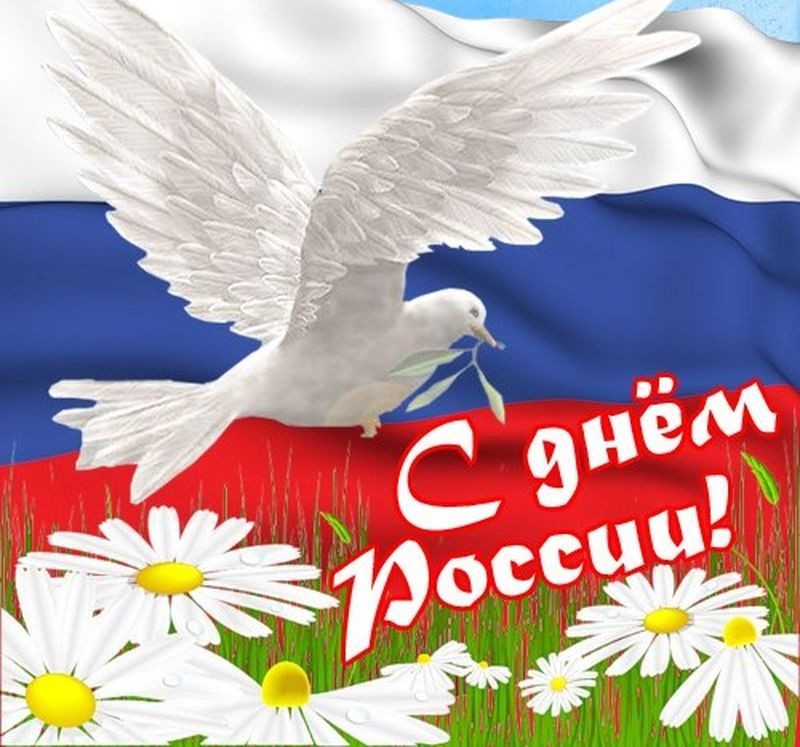 14.00ч.Дискотека для детей «Веселуха»Дискотека для детей «Веселуха»ДискозалЗикратьев Е.В.4.14.06.1811.00ч.Международный день блогера «Репортаж с лесной опушки» (XVI Международная экологическая акция «Спасти и сохранить»)Международный день блогера «Репортаж с лесной опушки» (XVI Международная экологическая акция «Спасти и сохранить»)Площадь ДК Кладова А.Н.5.19.06.1811.00ч.«Лесная аптека» экологическая экспедиция (XVI Международная экологическая акция «Спасти и сохранить»)«Лесная аптека» экологическая экспедиция (XVI Международная экологическая акция «Спасти и сохранить»)Площадь ДК Зикратьев Е.В.6.21.06.1811.00ч.Познавательно - развлекательная программа, посвященная Дню дружбы и единения славян «День балалайки»Познавательно - развлекательная программа, посвященная Дню дружбы и единения славян «День балалайки»ДискозалВецало Т.В.Маслова Л.В.7.23.06.1814.00ч.Дискотека для детей «Веселуха»Дискотека для детей «Веселуха»ДискозалЗикратьев Е.В.8.26.06.1811.00ч.Познавательная программа «Флора и фауна Красной книги» (XVI Международная экологическая акция «Спасти и сохранить»)Познавательная программа «Флора и фауна Красной книги» (XVI Международная экологическая акция «Спасти и сохранить»)ДискозалКладова А.Н.9.28.06.1811.00ч.Игровая программа «Мир в твоих руках» (XVI Международная экологическая акция «Спасти и сохранить»)Игровая программа «Мир в твоих руках» (XVI Международная экологическая акция «Спасти и сохранить»)Площадь ДК Вецало Т.В.2.Культурно - досуговые мероприятия для молодежи от 15 -24 лет2.Культурно - досуговые мероприятия для молодежи от 15 -24 лет2.Культурно - досуговые мероприятия для молодежи от 15 -24 лет2.Культурно - досуговые мероприятия для молодежи от 15 -24 лет2.Культурно - досуговые мероприятия для молодежи от 15 -24 лет2.Культурно - досуговые мероприятия для молодежи от 15 -24 лет10.30.06.1820.00ч.Шоу-программа, посвященная Дню молодежи России «Ну, ты даёшь, молодёжь!»Шоу-программа, посвященная Дню молодежи России «Ну, ты даёшь, молодёжь!»Площадь СДК «Гротеск»Зидлер Л.В.3.Культурно – досуговые мероприятия для населения старше  24 лет3.Культурно – досуговые мероприятия для населения старше  24 лет3.Культурно – досуговые мероприятия для населения старше  24 лет3.Культурно – досуговые мероприятия для населения старше  24 лет3.Культурно – досуговые мероприятия для населения старше  24 лет3.Культурно – досуговые мероприятия для населения старше  24 лет11.08.06.1820.00ч.Танцевально-развлекательная программа «ДискоКлуб»Танцевально-развлекательная программа «ДискоКлуб»ДискозалЗикратьев Е.В.4.Мероприятия для разновозрастной категории4.Мероприятия для разновозрастной категории4.Мероприятия для разновозрастной категории4.Мероприятия для разновозрастной категории4.Мероприятия для разновозрастной категории4.Мероприятия для разновозрастной категории12.01.06.18Выставка рисунков «Вот оно какое наше лето»Выставка рисунков «Вот оно какое наше лето»Фойе 1 этажМаслова Л.В.13.01.06.1813.00ч.Интерактивное театрализованное  представление для детей и взрослых «Праздник детства»Интерактивное театрализованное  представление для детей и взрослых «Праздник детства»Концертный залКладова А.Н.Зикратьев Е.В.14.12.06.1813.00ч.Познавательная программа «Мы сила великой державы»Познавательная программа «Мы сила великой державы»Площадь ДКЗикратьев Е.В.15.12.06.1813.30ч.Праздничная программа, посвященная Дню независимости России «Моя Россия»Праздничная программа, посвященная Дню независимости России «Моя Россия»Площадь ДКЗикратьев Е.В.16.22.06.18Всероссийская акция «Свеча памяти», посвященная Дню памяти и скорбиВсероссийская акция «Свеча памяти», посвященная Дню памяти и скорбиПлощадь ДККладова А.Н.17.29.06.18Выставка поделок с мастер-классов пришкольного оздоровительного лагеря «Своими руками»Выставка поделок с мастер-классов пришкольного оздоровительного лагеря «Своими руками»Фойе 1 этажМаслова Л.В.